О выявлении правообладателя ранее учтенного объекта недвижимости с кадастровым номером 63:14:0106004:73В соответствии со статьей 69.1 Федерального закона от 13 июля 2015 года №218-ФЗ «О государственной регистрации недвижимости» выявлено:  В отношении объекта индивидуального жилищного строительства с кадастровым номером 63:14:0106004:73 в качестве его правообладателей, владеющими данным объектом недвижимости на праве общей долевой собственности (по одной второй доле у каждого), выявлены Салахов  Ильшат Мансурович 22.10.1983 г.р., место рождения: Куйбышевская область, Большеглушицкий район, пос. Ледяйка, паспорт гражданина РФ серия 36 05 № 055622, дата выдачи 02.08.2004 г., выдан Отделом внутренних дел Большеглушицкого района Самарской области, код подразделения  630-022,  СНИЛС 092-519-964 99, зарегистрированный по адресу: Самарская область, Большеглушицкий район, п. Степной, ул. Степная, д. 3 и Салахова Алсу Мансуровна 02.12.1978 г.р., место рождения: Куйбышевская область, Большеглушицкий район, пос. Ледяйка, паспорт гражданина РФ серия 36 04 № 020261, дата выдачи 01.04.2003 г., выдан Отделом внутренних дел Большеглушицкого района Самарской области, код подразделения  630-022,  СНИЛС 118-075-762 62, зарегистрированная по адресу: Самарская область, Большеглушицкий район, п. Степной, ул. Степная, д. 3.Право общей долевой собственности (по одной второй доле у каждого) Салахова Ильшата Мансуровича 22.10.1983 г.р., Салаховой Алсу Мансуровны на указанный в пункте 1 настоящего постановления объект недвижимости подтверждается свидетельством о праве на наследство по закону, выданным нотариусом Большеглушицкого района Самарской области Королевой Е.В. 26.01.2011 по реестру № 1-367. Указанный в пункте 1 настоящего постановления объект недвижимости не прекратил существование, что подтверждается актом осмотра здания, сооружения или объекта незавершенного строительства при выявлении правообладателей ранее учтенных объектов недвижимости, согласно приложению.Глава сельского поселения Мокша                                                         О.А. ДевяткинПриложениек постановлению администрации сельского поселения Мокша муниципального района Большеглушицкий Самарской области «О выявлении правообладателя ранее учтенного объекта недвижимости с кадастровым номером 63:14:0106004:73»от  29 июня 2023 г. № 52                                АКТ ОСМОТРА        здания, сооружения или объекта незавершенного строительства               при выявлении правообладателей ранее учтенных                           объектов недвижимости"31" марта 2023 г.                                                 N 1    Настоящий акт составлен в результате проведенного 31.03.2023 г.  10.12________________________________________________________________________    указывается дата и время осмотра (число и месяц, год, минуты, часы)осмотра объекта недвижимости _________здания_______________________________,                             указывается вид объекта недвижимости: здание,                                   сооружение, объект незавершенного                                             строительствакадастровый (или иной государственный учетный) номер 63:14:0106004:73__________________________________________________________________________,    указывается при наличии кадастровый номер или иной государственный        учетный номер (например, инвентарный) объекта недвижимостирасположенного по адресу: Самарская область, Большеглушицкий район, п. Степной, ул. Степная, д. 3                                                       _                указывается адрес объекта недвижимости (при наличии) либо                         местоположение (при отсутствии адреса)на земельном участке с кадастровым номером _________________,                                              (при наличии)расположенном Самарская область, Большеглушицкий район, п. Степной, ул. Степная, д.3                 указывается адрес или местоположение земельного участкакомиссией администрации сельского поселения Мокша муниципального района Большеглушицкий Самарской области                                   _           указывается наименование органа исполнительной власти субъекта             Российской Федерации - города федерального значения Москвы,          Санкт-Петербурга или Севастополя, органа местного самоуправления,               уполномоченного на проведение мероприятий по выявлению                правообладателей ранее учтенных объектов недвижимостив составе: Девяткин Олег Александрович – глава сельского поселения Мокша муниципального района Большеглушицкий Самарской области            приводится состав комиссии (фамилия, имя, отчество, должностьПанова Нина Николаевна – ведущий специалист администрации сельского поселениякаждого члена комиссии (при наличии)Мокша муниципального района Большеглушицкий Самарской области Киреева Галина Петровна – специалист администрации сельского поселения Мокша муниципального района Большеглушицкий Самарской области В отсутствии                лиц, выявленных в качестве     указать нужное: "в присутствии" или "в отсутствие"правообладателей указанного ранее учтенного объекта недвижимости.    При  осмотре  осуществлена фотофиксация объекта недвижимости. Материалыфотофиксации прилагаются.    Осмотр проведен в форме визуального осмотра ____________________________.                        указать нужное: "в форме визуального осмотра",                       "с применением технических средств", если осмотр                          проведен с применением технических средств,                        дополнительно указываются наименование и модель                             использованного технического средства    В  результате  проведенного  осмотра  установлено,  что  ранее учтенныйобъект недвижимости существует________________________________                     (указать нужное: существует, прекратил существование)Приложениек акту осмотра здания, сооружения или объекта незавершенного строительства при выявлении правообладателей ранее учтенных объектов недвижимости                                                                                                                                                              №1  от 31 марта 2023 г.Материалы фотофиксацииобъект индивидуального жилищного строительства, расположенный по адресу: Российская Федерация, Самарская область, Большеглушицкий район, п. Степной, ул. Степная, д. 3, кадастровый номер 63:14:0106004:73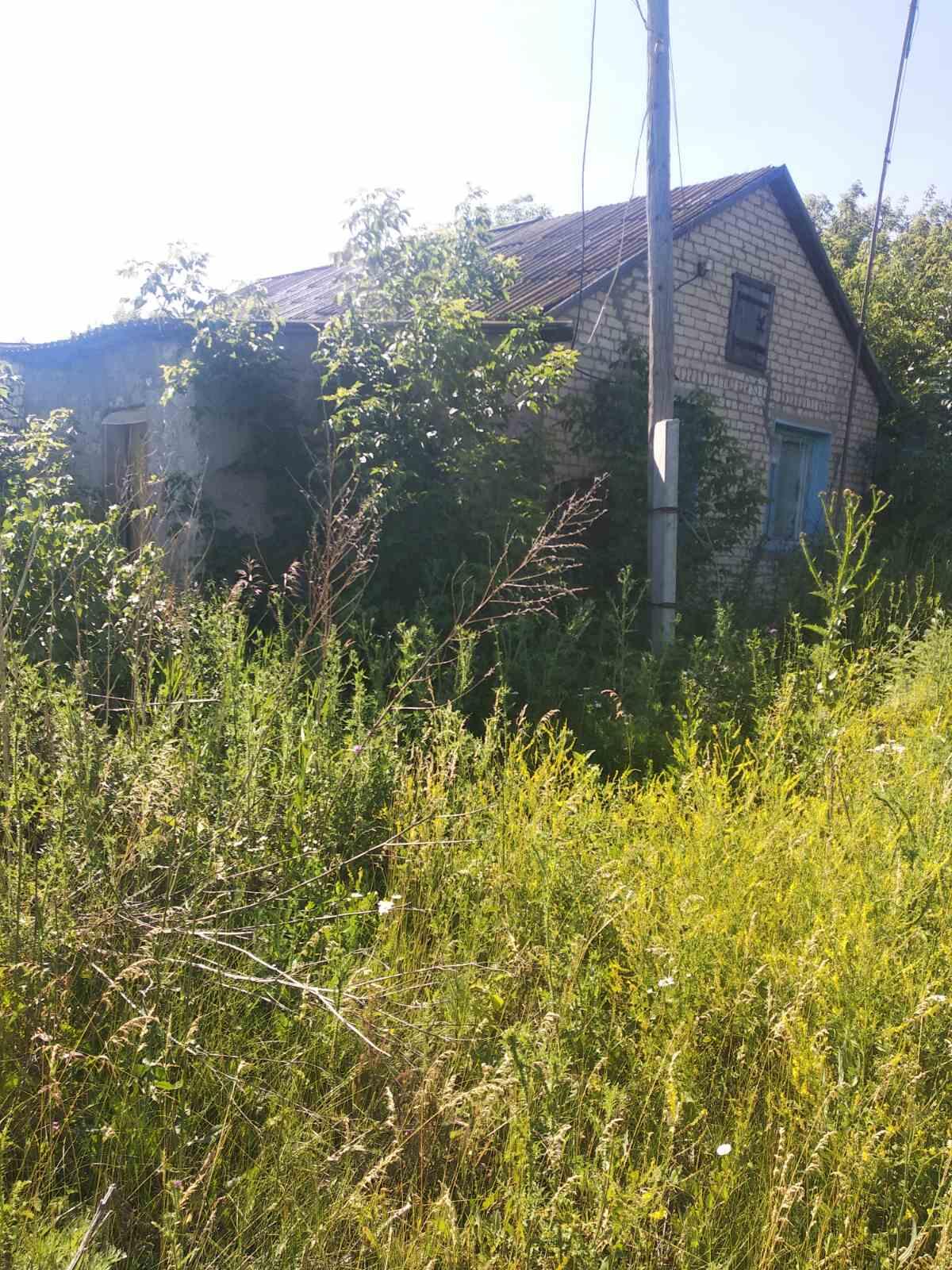 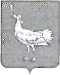        АДМИНИСТРАЦИЯ      СЕЛЬСКОГО  ПОСЕЛЕНИЯ                                                                                                                            МОКША
МУНИЦИПАЛЬНОГО РАЙОНА                                                                                                  
     БОЛЬШЕГЛУШИЦКИЙ
    САМАРСКОЙ ОБЛАСТИ         ПОСТАНОВЛЕНИЕ       от 29  июня 2023 г. № 52                     с. МокшаПодписи членов комиссии:Подписи членов комиссии:Подписи членов комиссии:Председатель комиссии:подписьрасшифровка подписи